от 31 марта 2023 года										№ 325О ликвидации муниципального бюджетного дошкольного образовательного учреждения детского сада № 1 «Горошинка», расположенного по адресу: Нижегородская область, г. Шахунья, ул. Черняховского, д. 18Руководствуюсь статьями 61-64 Гражданского кодекса Российской Федерации, Федеральным законом от 12 января 1996 года № 7-ФЗ «О некоммерческих организациях», Федеральным законом  от 8 августа 2001 года № 129-ФЗ «О государственной регистрации юридических лиц и индивидуальных предпринимателей»,  Федеральным законом от 29 декабря 2012 года № 273 - ФЗ «Об образовании в Российской Федерации», Федеральным законом от 6 октября 2003 года № 131 - ФЗ «Об общих принципах организации местного самоуправления в Российской Федерации», Федеральным законом от 24 июля 1998 года № 124-ФЗ «Об основных гарантиях прав ребенка в Российской Федерации», в соответствии с постановлением Правительства Нижегородской области от 12 декабря 2013 года № 926 «Об утверждении Порядка проведения оценки последствий принятия решения о реконструкции, модернизации, изменении назначения или ликвидации объекта социальной инфраструктуры государственной (муниципальной) образовательной организации, а также о реорганизации или ликвидации государственной (муниципальной) образовательной организации, заключении договоров аренды (безвозмездного пользования) объектов собственности, закрепленных за государственными (муниципальными) образовательными организациями, на территории Нижегородской области», решением Совета депутатов  городского округа город Шахунья Нижегородской области  от 27.03.2020 № 38-З «Об утверждении Положения  «О порядке принятия решений о создании, реорганизации, ликвидации, утверждении Устава автономных некоммерческих организаций городского округа город Шахунья Нижегородской области и о порядке заключения трудового договора с их руководителями», постановлением администрации городского округа город Шахунья Нижегородской области от 27.03.2018 № 518 «Об  утверждении Порядка проведения оценки последствий принятия решения о реорганизации или ликвидации муниципальных образовательных организаций городского округа город Шахунья Нижегородской области, заключении договоров аренды объектов собственности, закрепленных за образовательными организациями» (с изменениями от 24.12.2020 № 1264), Уставом городского округа город Шахунья Нижегородской области,  в связи с низкой наполняемостью разновозрастной группы и отсутствием очередности в муниципальном бюджетном дошкольном образовательном учреждении детский сад № 1 «Горошинка», расположенном по адресу: Нижегородская область, г. Шахунья, ул. Черняховского, 
д. 18, в целях повышения качества дошкольного образования, администрация городского округа город Шахунья Нижегородской области  п о с т а н о в л я е т :Ликвидировать Муниципальное бюджетное дошкольное образовательное учреждение детский сад № 1 «Горошинка» ОГРН 1025201289222, ИНН 5239005430, адрес регистрации: 606910, Нижегородская область, г. Шахунья, ул. Черняховского, 
д. 18 (далее по тексту МБДОУ детский сад № 1 «Горошинка»).Функции и полномочия учредителя, ликвидируемого МБДОУ детский сад 
№ 1 «Горошинка» осуществляет администрация городского округа город Шахунья Нижегородской области.Установить срок ликвидации МБДОУ детский сад № 1 «Горошинка» до 
1 августа 2023 года.Определить Управление образования администрации городского округа город Шахунья Нижегородской области ответственным за осуществление ликвидационных процедур. Создать ликвидационную комиссию по ликвидации МБДОУ детского сада 
№ 1 «Горошинка» и утвердить ее состав в соответствии с приложением № 1 к настоящему постановлению.Утвердить Положение о ликвидационной комиссии по ликвидации МБДОУ детский сад № 1 «Горошинка» в соответствии с приложением № 2 к настоящему постановлению.Утвердить План мероприятий по ликвидации МБДОУ детский сад № 1 «Горошинка», в соответствии с приложением № 3 к настоящему постановлению.Ликвидационной комиссии провести ликвидацию МБДОУ детский сад № 1 «Горошинка», с учетом действующего законодательства Российской Федерации, в соответствии с Планом мероприятий по ликвидации МБДОУ детского сада № 1 «Горошинка».Со дня вступления в силу настоящего постановления к ликвидационной комиссии по ликвидации МБДОУ детский сад № 1 «Горошинка» переходят полномочия по управлению делами ликвидируемого МБДОУ детский сад № 1 «Горошинка», в том числе по представлению интересов МБДОУ детский сад № 1 «Горошинка» в суде.Финансовому управлению администрации городского округа город Шахунья Нижегородской области (Зубаревой М.Е.) обеспечить финансирование расходов, связанных с осуществлением процедуры ликвидации МБДОУ детский сад 
№ 1 «Горошинка» за счет средств бюджета городского округа город Шахунья Нижегородской области.Отделу муниципального имущества и земельных ресурсов городского округа город Шахунья Нижегородской области (Елькину О.А.) после ликвидации МБДОУ детский сад № 1 «Горошинка» внести соответствующие изменения в реестр муниципальной собственности городского округа город Шахунья Нижегородской области.Настоящее постановление вступает в силу после его официального опубликования посредством размещения настоящего постановления в газете «Знамя труда» и в сетевом издании газеты «Знамя труда». Управлению делами администрации городского округа город Шахунья Нижегородской области обеспечить размещение настоящего постановления в газете «Знамя труда», в сетевом издании  газеты «Знамя труда и на официальном сайте администрации городского округа город Шахунья Нижегородской области. Контроль за исполнением настоящего постановления возложить на первого заместителя главы администрации городского округа город Шахунья Нижегородской области А.Д. Серова.Глава местного самоуправлениягородского округа город Шахунья							   О.А.ДахноПриложение № 1к постановлению администрации городского округа город Шахунья Нижегородской областиот 31.03.2023 г. № 325Состав ликвидационной комиссии Муниципального бюджетного дошкольного образовательного учреждения детского сада № 1 «Горошинка»Приложение № 2                                                                                                                                            к постановлению администрации                                                                                                          городского округа  город Шахунья Нижегородской областиот 31.03.2023 г. № 325Положение о ликвидационной комиссииМуниципального бюджетного дошкольного образовательного учреждениядетского сада № 1 «Горошинка»1. Общие положения1.1. Настоящее положение (далее по тексту - Положение) о ликвидационной комиссии по ликвидации Муниципального бюджетного дошкольного образовательного учреждения детского сада № 1 «Горошинка» (далее по тексту МБДОУ детский сад № 1 «Горошинка») разработано на основании статьи 62 Гражданского кодекса Российской Федерации и определяет компетенцию ликвидационной комиссии МБДОУ детский сад № 1 «Горошинка» (далее - ликвидационная комиссия), порядок ее работы, а также другие вопросы, связанные с деятельностью ликвидационной комиссии.1.2. В своей деятельности ликвидационная комиссия руководствуется законодательством Российской Федерации, а также настоящим Положением.1.3. Состав ликвидационной комиссии утверждается постановлением администрации городского округа город Шахунья Нижегородской области.2. Компетенции ликвидационной комиссии2.1. Ликвидационная комиссия осуществляет деятельность в пределах полномочий, предусмотренных Гражданским кодексом Российской Федерации, в том числе:2.2. Председатель ликвидационной комиссии уведомляет уполномоченный государственный орган, осуществляющий государственную регистрацию юридических лиц (далее - регистрирующий орган), о формировании ликвидационной комиссии в соответствии с требованиями Федерального закона от 08.08.2001 № 129-ФЗ «О государственной регистрации юридических лиц и индивидуальных предпринимателей» (далее - Федеральный закон № 129-ФЗ).2.3. Ликвидационная комиссия опубликовывает в средствах массовой информации, в которых опубликовываются данные о государственной регистрации юридического лица, сообщение о ликвидации МБДОУ детский сад № 1 «Горошинка», порядке и сроке заявления требований его кредиторами.2.4. Срок для предъявления требований кредиторами не может быть менее двух месяцев с момента опубликования сообщения о ликвидации МБДОУ детский сад № 1 «Горошинка».2.5. Ликвидационная комиссия принимает меры по выявлению кредиторов и получению дебиторской задолженности, а также уведомляет в письменной форме кредиторов о ликвидации МБДОУ детский сад № 1 «Горошинка».2.6. По окончании срока для предъявления требований кредиторами ликвидационная комиссия составляет промежуточный ликвидационный баланс, который содержит сведения о составе имущества ликвидируемого МБДОУ детский сад № 1 «Горошинка», перечне требований, предъявленных кредиторами, результатах их рассмотрения, а также о перечне требований, удовлетворенных вступившим в законную силу решением суда, независимо от того, были ли такие требования подняты ликвидационной комиссией.2.7. Председатель ликвидационной комиссии уведомляет регистрирующий орган о составлении промежуточного ликвидационного баланса.2.8. Выплата денежных средств кредиторам ликвидируемого МБДОУ детский сад № 1 «Горошинка» производится ликвидационной комиссией в порядке очередности, установленной статьей 64 Гражданского кодекса Российской Федерации, в соответствии с промежуточным ликвидационным балансом со дня его утверждения.2.9. После завершения расчетов с кредиторами ликвидационная комиссия составляет ликвидационный баланс, который утверждается Управлением образования администрации городского округа город Шахунья Нижегородской области.2.10. Имущество МБДОУ детский сад № 1 «Горошинка», оставшееся после удовлетворения требований кредиторов, передается ликвидационной комиссией в Отдел муниципального имущества и земельных ресурсов городского округа город Шахунья Нижегородская область для включения в муниципальную казну.2.11. Ликвидационная комиссия в установленном Федеральным законом 
№ 129-ФЗ порядке уведомляет регистрирующий орган о завершении процесса ликвидации МБДОУ детский сад № 1 «Горошинка».2.12. Ликвидационная комиссия осуществляет иные полномочия, предусмотренные действующим законодательством Российской Федерации.2.13. Мероприятия по ликвидации МБДОУ детский сад № 1 «Горошинка» осуществляются за счет средств бюджета городского округа город Шахунья Нижегородской области.3. Порядок работы ликвидационной комиссии3.1. Все решения ликвидационной комиссии принимаются на заседаниях.3.2. Заседания ликвидационной комиссии созываются председателем ликвидационной комиссии, а в его отсутствие - заместителем председателя ликвидационной комиссии, по мере необходимости.3.3. Заседание ликвидационной комиссии является правомочным, если в нем участвуют не менее половины ее состава, в том числе председатель либо заместитель председателя ликвидационной комиссии. 3.4. При решении вопросов каждый член ликвидационной комиссии обладает одним голосом. Передача голоса одним членом ликвидационной комиссии другому члену ликвидационной комиссии не допускается.3.5. Все заседания ликвидационной комиссии проводятся в очной форме.3.6. На заседаниях ликвидационной комиссии ведется протокол.3.7. Протокол заседания ликвидационной комиссии составляется не позднее 3 дней со дня проведения заседания.3.7.1. В протоколе указываются:- место и время проведения заседания;- лица, присутствующие на заседании;- повестка дня заседания;- вопросы, поставленные на голосование, и итоги голосования по ним;- принятые решения.3.8. Протокол заседания ликвидационной комиссии подписывается председателем ликвидационной комиссии и секретарем ликвидационной комиссии.3.9. Председатель ликвидационной комиссии осуществляет следующие функции:3.10. Организует текущую деятельность МБДОУ детский сад № 1 «Горошинка», а также деятельность ликвидационной комиссии по ликвидации МБДОУ детский сад № 1 «Горошинка», в том числе ведение бухгалтерского учета, распределяет обязанности между членами ликвидационной комиссии и контролирует их деятельность, в том числе бухгалтерскую и юридическую, привлекает при необходимости консультантов и других специалистов для решения текущих вопросов.3.11. Созывает и проводит заседания ликвидационной комиссии.3.12. Формирует повестку дня заседаний ликвидационной комиссии.3.13. Подписывает все виды документов, исходящие от ликвидационной комиссии, в том числе финансовые.3.14. Представляет МБДОУ детский сад № 1 «Горошинка» по всем вопросам, связанным с деятельностью и ликвидацией МБДОУ детский сад № 1 «Горошинка», в отношениях с кредиторами, должниками, а также иными организациями, гражданами и государственными органами, в том числе в суде в защиту интересов МБДОУ детский сад № 1 «Горошинка».3.15. В период отсутствия председателя ликвидационной комиссии его функции выполняет заместитель председателя ликвидационной комиссии.3.16. Секретарь ликвидационной комиссии организует ведение протоколов ее заседаний и оформление решений, принятых ликвидационной комиссией.3.17. Ликвидационная комиссия вправе большинством голосов от числа ее членов, присутствующих на заседании, изменить повестку дня заседания ликвидационной комиссии путем включения дополнительных вопросов.3.18. Решения принимаются большинством голосов членов ликвидационной комиссии, присутствующих на ее заседании.3.19. В случае равенства числа голосов голос председательствующего на заседании ликвидационной комиссии считается решающим._____________________________Приложение № 3                                                                                                                                            к постановлению администрации                                                                                                          городского округа  город Шахунья Нижегородской областиот 31.03.2023 г. № 325План мероприятий по ликвидации Муниципального бюджетного дошкольного образовательного учреждения детского сада № 1 «Горошинка»________________________________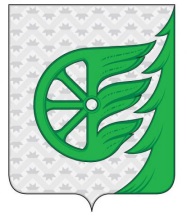 Администрация городского округа город ШахуньяНижегородской областиП О С Т А Н О В Л Е Н И ЕСеров А.Д.Первый заместитель главы администрации городского округа город Шахунья Нижегородской области, председатель комиссии;Багерян А.Г.Начальник Управления образования администрации городского округа город Шахунья Нижегородской области, заместитель председателя комиссии;Брусова О.П.Главный специалист Управления образования администрации городского округа город Шахунья Нижегородской области, секретарь комиссии.Члены комиссии:Члены комиссии:Зубарева М.Е.Начальник финансового управления администрации городского округа город Шахунья Нижегородской области;Белов А.В.Начальник юридического отдела администрации городского округа город Шахунья Нижегородской области;Смирнова О.Н.Начальник отдела кадровой и архивной работы администрации городского округа город Шахунья Нижегородской области;Елькин О.А.Начальник отдела муниципального имущества и земельных ресурсов городского округа город Шахунья Нижегородской области;Смирнова В.Н.Главный бухгалтер МКУ «МСЦСО» (по согласованию);Христолюбова Т.А.Заведующая МБДОУ детский сад № 1 «Горошинка».№ п/пНаименование мероприятияСрок выполненияОтветственные1Принятие решения о ликвидации МБДОУ детский сад № 1 «Горошинка» формирование ликвидационной комиссии, назначение председателя ликвидационной комиссии2Направление уведомления органа, осуществляющего государственную регистрацию юридических лиц о принятии решения о ликвидации юридического лица МБДОУ детский сад № 1 «Горошинка» (с приложением копии постановления), начале процедуры ликвидации, создании ликвидационной комиссии.В течение 3-х (трех) рабочих дней со дня вступления в силу постановления администрации городского округа город Шахунья Нижегородской области о ликвидации МБДОУ детский сад № 1 «Горошинка»Председатель ликвидационной комиссии3Размещение в журнале «Вестник государственной регистрации» сообщения о ликвидации юридического лица и о порядке и сроке заявления требований его кредиторамВ течение 10 рабочих дней после внесения в ЕГРЮЛ записи о начале процедуры ликвидации МБДОУ детский сад № 1 «Горошинка» Ликвидационная комиссия4Уведомление внебюджетных фондов о предстоящей ликвидации МБДОУ детский сад № 1 «Горошинка»В течение 3-х (трех) рабочих дней после официального опубликования постановления администрации городского округа город Шахунья Нижегородской области о ликвидацииМБДОУ детский сад № 1 «Горошинка»Ликвидационная комиссия5Выявление дебиторов.Уведомление в письменной форме кредиторов о начале ликвидации (Публикация уведомления о начале процедуры ликвидации МБДОУ детский сад № 1 «Горошинка» посредством размещения в газете «Знамя труда» и сетевом издании газеты «Знамя труда» и на официальном сайте администрации городского округа город Шахунья Нижегородской областиНе позднее 5 (пяти) дней с даты направления уведомления о начале процедуры ликвидации в орган, осуществляющий государственную регистрацию юридических лиц, в течении двух месяцев с момента опубликования сообщения о ликвидацииЛиквидационная комиссия6Произвести инвентаризацию активов, обязательств, правоустанавливающих документов МБДОУ детский сад № 1 «Горошинка»в течение 15 рабочих дней со дня издания настоящего постановленияЛиквидационная комиссия7Передача ликвидационной комиссии бухгалтерской и иной документации, печатей, штампов, материальных и иных ценностей от МБДОУ детский сад № 1 «Горошинка»В течение 5 рабочих дней со дня вступления в силу постановления администрации городского округа город Шахунья Нижегородской области о ликвидации МБДОУ детский сад № 1 «Горошинка»Заведующий МБДОУ детский сад № 1 «Горошинка» Христолюбова Т.А.8Составление промежуточногоЛиквидационного баланса ипредоставление на утверждение УчредителюВ течении 10 дней после окончания срока предъявления требований кредиторамиЛиквидационная комиссия9Уведомление органов службы занятости населения о принятии решения о ликвидации МБДОУ детский сад № 1 «Горошинка» и расторжении трудовых договоров работников МБДОУ детский сад № 1 «Горошинка»В течение 5 рабочих дней со дня вступления в силу постановления администрации городского округа город Шахунья Нижегородской области о ликвидации МБДОУ детский сад № 1 «Горошинка» и в сроки, предусмотренные действующим законодательствомЛиквидационная комиссия 10Уведомление заведующего о начале процедуры ликвидацииВ течении 3 дней со дня принятия решения о ликвидацииУправление образования администрации городского округа город Шахунья Нижегородской области11Уведомление работников МБДОУ детский сад № 1 «Горошинка» о предстоящем увольнении в связи с ликвидацией МБДОУ детский сад № 1 «Горошинка»Не позднее 50 дней со дня вступления в силу постановления администрации городского округа город Шахунья Нижегородской области о ликвидации МБДОУ детский сад № 1 «Горошинка» и не менее, чем за два месяца до увольненияЗаведующий МБДОУ детский сад № 1 «Горошинка» Христолюбова Т.А.12Осуществление всех необходимых мероприятий, предусмотренных требованиями трудового законодательства в отношении руководителя МБДОУ детский сад № 1 «Горошинка»Не позднее 5 дней со дня вступления в силу постановления администрации городского округа город Шахунья Нижегородской области о ликвидации МБДОУ детский сад № 1 «Горошинка»Отдел кадровой и архивной работы администрации городского округа город Шахунья Нижегородской области13Уведомление родителей (законных представителей) воспитанников о переводе в другие образовательные организации с размещением на официальном сайте МБДОУ детского сада № 1 «Горошинка»В течении 5 рабочих дней со дня принятия решения о ликвидацииЗаведующий МБДОУ детский сад № 1 «Горошинка» Христолюбова Т.А.14Перевод воспитанников МБДОУ детский сад № 1 «Горошинка» в другие дошкольные образовательные учреждения на территории городского округа город Шахунья на основании заявления родителей (законных представителей)до 01.06.2023 года включительноЗаведующий МБДОУ детский сад № 1 «Горошинка» Христолюбова Т.А.15Увольнение работников МБДОУ детский сад № 1 «Горошинка» в связи с ликвидацией Не ранее двух месяцев со дня уведомления работников о предстоящем увольнении, за исключением случаев, предусмотренных частью 3 статьи 180 Трудового кодекса Российской ФедерацииЗаведующий МБДОУ детский сад № 1 «Горошинка» Христолюбова Т.А.16Проведение расчетов с кредиторами.В порядке очередности, установленной статьей 64 Гражданского кодекса Российской Федерации.Ликвидационная комиссия17Составление ликвидационного баланса.После завершения расчетов с кредиторами (пункт 16 настоящей таблицы)Ликвидационная комиссия18Утверждение ликвидационного баланса.После составления ликвидационного балансаЛиквидационная комиссия19Обеспечение подготовки и сдачи в Федеральной налоговой службы России по Нижегородской области документы для внесения записи о ликвидации МБДОУ детский сад № 1 «Горошинка»В течение 10 календарных дней после утверждения   ликвидационного баланса с учетом статей 8, 21 Федерального закона от 08 августа 2001 года № 129-ФЗ «О государственной регистрации юридических лиц и индивидуальных предпринимателей»Ликвидационная комиссия20Передача имущества МБДОУ детский сад № 1 «Горошинка» после удовлетворения требованийкредиторов в Отдел муниципального имущества и земельных ресурсов городского округа город Шахунья Нижегородской областиВ течение 5 рабочих дней со дня утверждения ликвидационного баланса (пункт 18 настоящей таблицы)Ликвидационная комиссия 21Сдача документов постоянного хранения на архивное хранение Документы временного хранение по акту приема передачи передать на хранение в МБДОУ детский сад № 41В течении 7 рабочих дней со дня утверждения ликвидационного баланса (пункт 18 настоящей таблицы).Заведующий МБДОУ детский сад № 1 «Горошинка» Христолюбова Т.А.22Закрытие банковских счетовПосле проведения всех взаиморасчетов (с налоговой инспекцией, кредиторами, участниками)Ликвидационная комиссия 23Уведомление регистрирующего органа о завершении процесса ликвидации МБДОУ детский сад № 1 «Горошинка», подача пакета документов с заявлением по форме Р16001в территориальный налоговый (регистрирующий) орган для государственной регистрации в связи с ликвидациейВ течение 14 дней после утверждения ликвидационного баланса, после завершения процесса ликвидации, но не ранее чем через три месяца с момента опубликования сообщения о ликвидацииЛиквидационная комиссия 24Составление сводной бюджетной и бухгалтерской отчетностиПо итогам ликвидационных мероприятийЛиквидационная комиссия25Уничтожение печати, передача архива (произвести передачу документов постоянного и временного хранения, согласно номенклатуре дел)Акт об уничтожении, пункт 8 статьи 23 Федерального закона от 22.10.2004 № 125-ФЗ «Об архивном деле в Российской Федерации»Ликвидационная комиссия26Внесение изменений в реестр лицензийПосле перевода воспитанников в другие дошкольные образовательные учреждения, но не позднее уведомления регистрирующего органа о завершении процесса ликвидацииЛиквидационная комиссия27Осуществление контроля за своевременным выполнением плановых мероприятий по ликвидации муниципального бюджетногона протяжении всей процедуры ликвидацииУправление образования администрации городского округа город Шахунья Нижегородской области